	Geneva, 20 November 2014Dear Sir/Madam,
Please note that in Annex C of Collective letter 2/SG5RG-ARB of 22 September 2014 (page 11) and of the corresponding Corrigendum 1 of 22 October 2014 (page 6), the email address of Mr Ali Alsalem, in charge of visa support, should be replaced by the correct email address below: Email: al.sa1em@hotmail.com We apologize for the inconvenience.Yours faithfully,Malcolm Johnson
Director of the Telecommunication
Standardization BureauTelecommunication Standardization
Bureau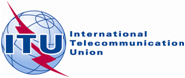 Ref:Corrigendum 2 toTSB Collective letter 2/SG5RG-ARBTel:
Fax:E-mail:
+41 22 730 6301
+41 22 730 5853
tsbsg5@itu.int  To Administrations of Member States of the Union, To ITU-T Sector Members, To ITU-T Associates participating in the work of Study Group 5, To ITU-T Academia, and To ITU Regional Office for Arab RegionSubject:Second meeting of ITU-T Study Group 5 Regional Group for the Arab Region (SG5RG-ARB), Kuwait City (Kuwait), 25 November 2014, from 15:30 to 17:00